以下成员国共同签署了86号文件中的提案：阿尔及利亚/沙特阿拉伯/埃及/阿曼/阿拉伯联合酋长国/也门MOD	UAE/86/1第 11 号决议（修订版）国际电联电信展活动* * * * * * * *阿尔及利亚/沙特阿拉伯/埃及/黎巴嫩/阿曼/阿拉伯联合酋长国/也门MOD	UAE/86/2第 166 号决议（）部门顾问组、部门研究组和其它组的副主席人数* * * * * * * *阿尔及利亚/沙特阿拉伯/埃及/黎巴嫩/阿曼/阿拉伯联合酋长国/也门SUP	UAE/86/3第 35 号决议（1994年，京都）电信对环境保护的支持______________全权代表大会（PP-14）
2014年10月20日-11月7日，釜山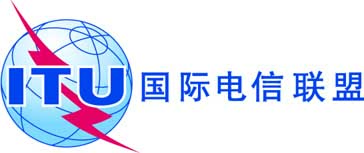 全体会议文件 86(Cor.1)-C2014年10月22日原文：英文阿尔及利亚（人民民主共和国）/沙特阿拉伯（王国）/
埃及（阿拉伯共和国）/黎巴嫩/阿曼（苏丹国）/
阿拉伯联合酋长国/也门（共和国）阿尔及利亚（人民民主共和国）/沙特阿拉伯（王国）/
埃及（阿拉伯共和国）/黎巴嫩/阿曼（苏丹国）/
阿拉伯联合酋长国/也门（共和国）大会工作提案大会工作提案